Аналитическая справка 
по результатам государственной итоговой аттестации 
обучающихся 9­х класса МБОУ Школы № 18 г.о.Самара в 2023 годуЦель: определение качества образования обучающихся по результатам внешней независимой оценки.В 2023 году ГИА­9 проводилась в соответствии с Порядком, утвержденным приказом Минпросвещения России и Рособрнадзора от 07.11.2018 № 189/1513 «Об утверждении Порядка проведения государственной итоговой аттестации по образовательным программам основного общего образования».В 2022/23 учебном году в 9­м классе обучалось 30 учеников. К итоговой аттестации допущено – 29 обучающихся.Выпускники сдавали два обязательных экзамена – по русскому языку и математике. Кроме того, обучающиеся сдавали ОГЭ по двум предметам по выбору:Обществознание выбрали 10 обучающихся;Иностранный язык – выбрали 2 обучающихся;Биологию выбрали 5 обучающихся;Информатику выбрали 10 обучающихся; Географию выбрали 23 обучающихся;Английский язык выбрали 2 обучающихся;В МБОУ школе № 18 г.о.Самара не было особой категории выпускников, для которых в 2023 году действовали Особенности проведения ГИА: отсутствовали выпускники, которые были вынуждены прервать обучение за рубежом и продолжить его в РФ, а также могли пройти ГИА в форме промежуточной аттестации.По результатам сдачи ОГЭ по русскому языку и математике в 2023 году в сравнении с 2022 годом показатели успеваемости стабильны (100%).По результатам сдачи ОГЭ в 2023 году в сравнении с 2022 годом показатели качества по школе по русскому языку стали выше (в 2022 году – 78%, в 2023 году – 93%), а по математике понизились (в 2022 году – 86%, в 2023 году – 84%).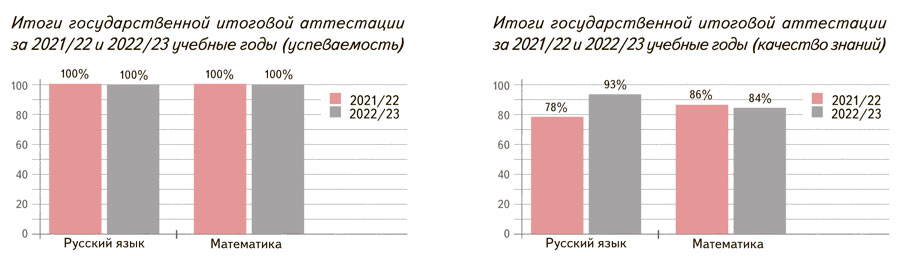 Сравнительная таблица результатов государственной итоговой аттестации в формате ОГЭИз представленной таблицы видно, что успеваемость по математике и русскому языку в течение трех лет стабильно составляет 100 процентов, качество повысилось на 15 процентов по русскому языку, понизилось на 2 процента по математике.Результаты ОГЭ по предметам по выборуВыводыРезультаты экзаменов по предметам по выбору в 2023 году выявили в целом хорошую успеваемость учеников. Учителям стоит обратить особое внимание на качество преподавания предметов.Все обучающиеся 9­х классов успешно закончили учебный год и получили аттестаты. Количество обучающихся, получивших в 2022/23 учебном году аттестат об основном общем образовании с отличием, – три человека, что составило 10 процентов от общей численности выпускников.Рекомендации1. Администрации МБОУ Школы № 18 г.о.Самара:1.1. Работу по подготовке обучающихся к государственной итоговой аттестации в формате ОГЭ начинать на раннем этапе обучения.1.2. Провести предварительный мониторинг выбора обучающимися предметов для сдачи ОГЭ с целью организации точечной подготовки к экзаменам на раннем этапе обучения. Срок: начало октября 2023 года.1.3. Провести внутришкольный семинар «Практика работы по подготовке к ГИА в школе: успехи и неудачи» с участием всех педагогов, работающих в 8–11­х классах. Срок: декабрь 2023 года.1.4. Провести педагогический совет по теме «Система работы с учащимися по подготовке к ГИА: анализ деятельности». Срок: январь 2024 года.1.5. Усилить контроль за проведением уроков учителей и занятиями во второй половине дня, где проводится подготовка к итоговой аттестации. Срок: постоянно в рамках ВШК.2. Заместителю директора Шумилкиной Е.В.: 2.1. Взять на особый контроль успеваемость обучающихся 9­х классов. Срок: постоянно в течение учебного года.2.2. Разработать комплекс мер для повышения мотивации учеников к подготовке к экзаменам. Срок: октябрь 2023 года.2.3. С целью выявления учащихся с низкой мотивацией обучения и проблем в ходе подготовки к государственной итоговой аттестации в форме ОГЭ, своевременной и успешной их ликвидации провести входные срезы уровня подготовки обучающихся по предметам по выбору в 9­х классах. Срок: конец октября 2023 года.Учебный годМатематикаМатематикаМатематикаРусский языкРусский языкРусский языкУчебный годУспеваемостьКачествоСредний баллУспеваемостьКачествоСредний балл2021/22100864,16100784,32022/23100844,18100934,3ПредметКол-во
учениковКачествоСредний баллУспеваемостьОбществознание10654100Иностранный язык2603,8100Биология5674,2100Информатика10654100География231004,3100